So seh ich's 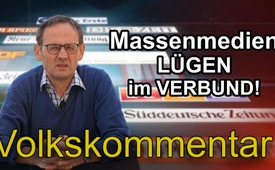 Massenmedien LÜGEN im Verbund!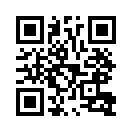 In dieser Sendung werden Massenmedien einer gigantischen Täuschung der Bevölkerung inflagranti überführt! Ein historischer Tag in Berlin wird zum "Coming-out-day", an dem die unfassbare Gleichschaltung endlich auffliegt! Dieses Ereignis liefert auch eindeutige Schlussfolgerungen im aktuell sich dramatisch zuspitzenden Geschehen der Coronakrise...Intro: „Was erlauben diese Medien? Diese Medien haben Flasche leer, Medien haben Flasche leer!“
Andere Perspektive:

Auch dieser YouTuber hat sich vorgenommen, den Umzug von vorn bis hinten zu dokumentieren. Dafür filmt er 1 Stunde und 22 Minuten.
„Wie haben die Massenmedien über die Teilnehmerzahl dieser Demonstration berichtet?“
Hier eine kurze Übersicht.
„Du kannst jetzt glasklar dokumentieren, die haben uns alle einfach angelogen!“

Klaus: Hallo, ich bin der Klaus aus Franken. Und ich komme mir vor wie so ein Vulkan, in dem es seit Monaten brodelt. Und bitte seht es mir nach, wenn ich jetzt in dem Video an manchen Stellen vielleicht ein bisschen emotional werde. Das schafft einfach in mir.
Mir geht es heute um die Massenmedien. Und mit Massenmedien meine ich sämtliche gängige Tageszeitungen, sämtliche Radiosender, sämtliche Fernsehsender. Und die möchte ich heute einmal mit euch wie unter einem Dunkelfeldmikroskop anschauen. Mit dem Dunkelfeldmikroskop da kann man einen Blutstropfen nehmen und dann schaut man das Blut an, dann sieht es so aus. Und wenn ihr z.B. ein kurzes Handytelefonat führt, dann zeigt euch dieses Mikroskop, dass euer Blut dann auf einmal so ausschaut. Und es ist so eine krasse Wirkung. Und ich kann euch jetzt schon eins versprechen, wenn man heute die Massenmedien unter das Dunkelfeldmikroskop legen, jetzt im Bild gesprochen, ist die Wirkung noch viel, viel krasser. Und ich nehme diesen einen Blutstropfen, dieses eine Ereignis und das ist in Berlin. Und deswegen müssen wir jetzt nach Berlin. Auf geht’s nach Berlin und dann schauen wir uns dieses Ereignis einmal konkret an.

Der Beweis: Massenmedien lügen im Verbund!
Klaus: Ich stehe hier in Berlin vor dem Brandenburger Tor. Ziemlich genau vor einem Jahr, am 1. August 2020, fand hier in Berlin eine große Demonstration gegen die Corona-Maßnahmen der Bundesregierung statt. Und ich möchte unseren Fokus darauf richten, wie haben die Massenmedien über die Teilnehmerzahl dieser Demonstration berichtet.

Hier eine kurze Übersicht.
Klaus: Somit haben die gesamten Massenmedien über diese Teilnehmerzahl etwa in einer Größenordnung von 20.000 Teilnehmer berichtet, allesamt. Und jetzt schauen wir uns diesen Blutstropfen der Massenmedien, um im Bild zu sprechen, mal etwas genauer unter dem Dunkelfeldmikroskop an.

Dieser YouTuber hat sich auf der Brücke am Bahnhof, Friedrichstraße, postiert, um den kompletten Corona Demonstrationsaufzug von Anfang bis Ende zu filmen. Was er noch nicht weiß, er wird dort 1 Stunde und 22 Minuten lang verbringen, bis das Ende des Zuges in Sicht ist.

Andere Perspektive. Auch dieser YouTuber hat sich vorgenommen, den Umzug von vorn bis hinten zu dokumentieren. Dafür filmt er 1 Stunde und 22 Minuten.

Nils & Nadine Wehner aus Leipzig:
Organisatoren des Demonstrationszuges am 1. August 2020 in Berlin.
Also irgendwo hier dazwischen hat uns der Verbindungsmann der Polizei, der Führer der Hundertschaft, gesagt, wir haben ein Luftbild von der Polizei ¬ die Polizei hat ein Luftbild gemacht, und die Menge der Teilnehmer auf 800.000 geschätzt. 800.000! Ja, da waren wir selbst sehr überrascht.

Alexander Ehrlich/Buskoordinator aus Wien:
Er bezeugt, dass er allein ca. 200.000 Anfragen für die Busunternehmen erhielt.
Ich bin am 1. August auf der Bühne gestanden, auf der Hauptbühne, auf der Straße des 17. Juni. Ich habe zuerst in Richtung Brandenburger Tor geschaut. Mir ist schwindlig geworden. Ich war überwältigt von dieser Menge an Menschen. Mit den Mengen, die ich kannte, 30.000, 50.000, nicht vergleichbar waren, nicht ansatzweise. Und dann habe ich mich umgedreht und sah dasselbe noch einmal auf der anderen Seite. Ich lege Zeugnis ab, mit eigenen Augen habe ich die Menge von der Bühne überblickt, das waren weit mehr als alles, was ich je gesehen hatte, und wir bewegen uns im Bereich von mehreren 100.000 in einer Größenordnung, die man mit dem Auge nicht mehr einschätzen kann und die sich mit nichts vergleichen lässt, was ich in meinem Leben an Massen gesehen habe.

Dr. Bodo Schiffmann:
Gestern war eine unglaubliche Demo. Es waren 1.3 Millionen Menschen da. Das hat uns die Polizei anfangs bestätigt. Wir haben immer Zahlen bekommen, erst waren es 500.000, dann waren es 800.000, am Ende 1.3 Millionen. Und jeder, der die Bilder gesehen hat von dem Zug, konnte das sehen.

Kla.TV Studio Dresden:
Dies zeigen auch ganz klar die Aufnahmen der Menge zwischen Brandenburger Tor und Siegessäule. Und wenn man zudem bedenkt, dass noch unzählige Demonstranten in Richtung Straße des 17. Junis marschierten, als die Demo schon gestartet war.
Das Berliner Portal, PRESSE.ONLINE, veröffentlichte am Tag der Demo, um 16:45 Uhr, genau jene Zahl von 1.3 Millionen Demonstranten, als Angabe der Polizei. Wohl bemerkt, als Angabe der Polizei und nicht als Angabe der Veranstalter.
Wie wenn das nicht sein dürfte, wurde später diese Mitteilung, jedoch geändert in: Angabe der Veranstalter.

Klaus: Ich möchte das jetzt mal auf den Punkt bringen: Die Teilnehmerzahl in Berlin war definitiv mehrere 100.000 Teilnehmer. Wahrscheinlich sogar über eine Million.
Und das bedeutet im Klartext: Die sogenannten Qualitätsmedien haben in Printmedien, in TV, in Radiostationen die Bevölkerung nicht nur etwas einseitig informiert, sondern auf krasseste Weise belogen. Denn das kann kein Zufall gewesen sein, das muss abgesprochen gewesen sein, denn es ist doch wohl ein gewaltiger Unterschied, zwischen 20.000 und über 1 Million.

Der „Coming Out Day“ gleichgeschalteter Massenmedien.

Klaus: Wisst Ihr, ich bin einfach nur fassungslos. Ich bin wie traumatisiert. Diese Medien haben uns hier 1,3 Millionen oder zumindest mehrere 100.000de Demonstranten, als 20.000 verkauft! Und das auf allen Kanälen. Und dann kommen noch sog. Faktenchecker, die dann auch wieder behaupten, es wären nur 20.000 gewesen.
Und wisst Ihr, das ist dieser Vulkan, wo`s dann in mir brodelt. Wo ich mich frage, in welcher Welt lebe ich eigentlich? In welcher Welt lebe ich ¬ wem kann ich eigentlich noch was glauben? Gibt es hier noch irgendeinen aufrichtigen Journalisten?
Und wisst Ihr, da geht’s mir dann wie dem – vielleicht kennen einige diese Szene, mit dem Giovanni Trappatoni, dem ehemaligen Bayerntrainer, als ihn richtig der Zorn packt. Da packt mich auch der Zorn. Und der wird vielleicht dann sagen, „was erlauben diese Medien? Was erlauben diese Medien? Diese Medien haben Flasche leer! Medien haben Flasche leer!“
Und dann seht ihr an dieser Szene, seht Ihr genau das ganze Prinzip, wie das läuft. Wie dieser eine Blutstropfen, den ich da jetzt gezeigt habe, mit dieser – das ist für mich wie der Coming Out Day der Massenmedien, dieser Gleichschaltung. Wo du einfach wie beim – wenn ein Tresorknacker kommt und du machst das Licht an und das Licht geht an, Du siehst den, was er dort macht. Und du kannst es glasklar dokumentieren. Die haben uns alle einfach angelogen!

Kla.tv dokumentiert die Gleichschaltung!

Klaus: Und wisst Ihr, Kla.TV hat diese Gleichschaltung in hunderten von Dokus glasklar dokumentiert. Und ich nenn jetzt nur mal drei Beispiele, wo ich sag, schaut Euch diese Sendungen an. Geht selber auf die Suche.

1 So funktioniert die Gleichschaltung. 1ne Welt – 3 Nachrichtenagenturen
2. Wie Massenmedien zu Handlangern von Kriegstreibern geworden sind. So weist Kla.TV   Mainstream-Fake News nach.
3. Gleichschaltung in Flagranti. Terroristische Aktionen friedlicher Demonstranten.       Mein Fazit: Diese 1.000 Stimmen aus Tageszeitung, Fernseh, Radio, sind in Wirklichkeit nur 1 Stimme. Es sind Drahtzieher im Hintergrund, die hier wirken. Es ist brandgefährlich: Die vielgepriesene Medienvielfalt ist eine einzige Täuschung der Völker.
Und wisst Ihr, das ist das Problem, das packen wir nicht. Das kannst du, das kriegst du nicht in deinen Kopf rein, dass das möglich ist. Aber schaut Euch die Sendungen an. Geht auf die Suche.

Was bedeutet die Gleichschaltung im Hinblick auf die Coronakrise?
Klaus: Wer diesen Gleichschaltungsbetrug durchschaut hat, der sieht plötzlich auch die gesamte Coronakrise in einem völlig neuen Licht. Ich seh nämlich den roten Faden der gesamten Coronakrise in der Unterdrückung sämtlicher Gegenstimmen durch gleichgeschaltete Massenmedien. Man müsste besser sagen: Diskriminierung, Diffamierung, ja Lächerlichmachung jeder Gegenstimme.

Der Aufruf zur Weiterverbreitung!
Klaus: Ab heute wirst Du zum neuen Mainstream! Es geht nur durch Dich und durch mich. Kein anderer Weg. Wir haben die Macht. Ich habe in dieses Video alles rein gepackt, was diesen Gleichschaltungsbetrug aufdeckt. Wo jeder, der möchte, es erkennen kann. Und wenn Dich das Video angesprochen hat, dann mach nicht nur den Daumen hoch, sondern verbreite das Video weiter. An Deine Schulfreunde, an Sportkameraden, an  Arbeitskollegen, Verwandte und auch an bekannte Aufklärungsköpfe. Schließ` Dich diesem dringenden Weckruf an. Reihe Dich ein. Denn die ahnungslosen Menschen sind genau auf Dich angewiesen. Denn durch gleichgeschaltete Massenmedien werden sie garantiert nicht gewarnt.
Haut das Video raus!
Euer Klaus!
Ich habe fertig!von Kw.Quellen:Jeweils unter der Überschrift „Auflistung der zugelassenen Impfstoffe“; zurückliegende Webseiteneditionen des PEI zugänglich über das Internetarchiv Wayback Machine 

https://web.archive.org/web/20210815002224

https://www.pei.de/DE/arzneimittel/impfstoffe/covid-19/covid-19-node.html

https://web.archive.org/web/20210907152202

https://www.pei.de/DE/arzneimittel/impfstoffe/covid-19/covid-19-node.html

https://www.pei.de/DE/arzneimittel/impfstoffe/covid-19/covid-19-node.htmlDas könnte Sie auch interessieren:#SoSehIchs - So seh ich's - www.kla.tv/SoSehIchs

#MedienFaelschungen - Medien-Fälschungen - www.kla.tv/MedienFaelschungenKla.TV – Die anderen Nachrichten ... frei – unabhängig – unzensiert ...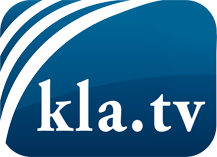 was die Medien nicht verschweigen sollten ...wenig Gehörtes vom Volk, für das Volk ...tägliche News ab 19:45 Uhr auf www.kla.tvDranbleiben lohnt sich!Kostenloses Abonnement mit wöchentlichen News per E-Mail erhalten Sie unter: www.kla.tv/aboSicherheitshinweis:Gegenstimmen werden leider immer weiter zensiert und unterdrückt. Solange wir nicht gemäß den Interessen und Ideologien der Systempresse berichten, müssen wir jederzeit damit rechnen, dass Vorwände gesucht werden, um Kla.TV zu sperren oder zu schaden.Vernetzen Sie sich darum heute noch internetunabhängig!
Klicken Sie hier: www.kla.tv/vernetzungLizenz:    Creative Commons-Lizenz mit Namensnennung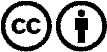 Verbreitung und Wiederaufbereitung ist mit Namensnennung erwünscht! Das Material darf jedoch nicht aus dem Kontext gerissen präsentiert werden. Mit öffentlichen Geldern (GEZ, Serafe, GIS, ...) finanzierte Institutionen ist die Verwendung ohne Rückfrage untersagt. Verstöße können strafrechtlich verfolgt werden.